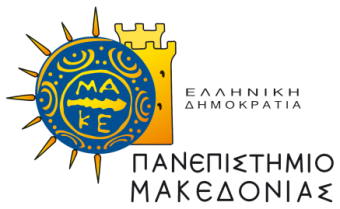 Γραφείο Φυσικής ΑγωγήςΠρόγραμμα αθλητικών δραστηριοτήτων 2022-23Αίθουσα γυμναστικήςΓραφείο Φυσικής ΑγωγήςΠρόγραμμα αθλητικών δραστηριοτήτων 2022-23Αίθουσα γυμναστικήςΓραφείο Φυσικής ΑγωγήςΠρόγραμμα αθλητικών δραστηριοτήτων 2022-23Αίθουσα γυμναστικήςΓραφείο Φυσικής ΑγωγήςΠρόγραμμα αθλητικών δραστηριοτήτων 2022-23Αίθουσα γυμναστικήςΑΝΤΙΚΕΙΜΕΝΑΔΕΥΤΕΡΑΤΡΙΤΗΤΕΤΑΡΤΗΠΕΜΠΤΗΠΑΡΑΣΚΕΥΗΧΩΡΟΣ-ΑΙΘΟΥΣΑ1Ορθοσωμική Γυμναστική-Pilates11:00-12:3011:00-12:30Αιθ. Γυμναστικής ΠΑ.ΜΑΚ2Ενδυνάμωση Κοιλιακών – Ραχιαίων - Ποδιών11:00-12:3011:00-12:00Αιθ. Γυμναστικής ΠΑ.ΜΑΚ3Karate19:00-21:0019:00-21:0019:00-21:00Αιθ. Γυμναστικής ΠΑ.ΜΑΚ4Yoga14:30-15:30Αιθ. Γυμναστικής ΠΑ.ΜΑΚ5Judo16:00-17:15Αιθ. Γυμναστικής ΠΑ.ΜΑΚ  6Μυϊκή Ενδυνάμωση - Βάρη10:00-14:0010:00-14:0010:00-14:0010:00-14:00Αιθ. Γυμναστικής ΠΑ.ΜΑΚ7Kολύμβηση11:00-13:0011:00-13:0011:00-13:0011:00-13:0011:00-13:00Εθνικό Κολυμβητήριο